STUDENT BIODATA 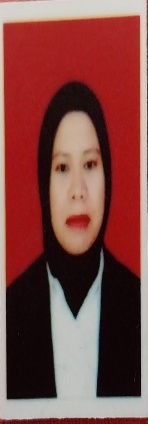 PERSONAL IDENTITYName	:	Siti Hajar HarahapRegistration Number	:	207215033Place and date of birth	: 	Sipenggeng, 23 April 1982Gender	: 	femaleReligion	:  	IslamWork	: 	Pegawai Negri Sipil (PNS)Address	: gunung tua tonga kecamatan padang bolak kabupaten padang lawas utaraPhone Number	: 	0821-6532-3383EDUCATION 	ELEMENTARY SCHOOL	: SD Negeri 101210  Tanjung Malipe	JUNIOR HIGH SCHOOL	: 	MTS Yaqubiah 	SENIOR HIGH SCHOOL	: 	Man 2 Padangsidimpuan	BACHELOR	 :  Universitas Muhammadiyah Sumatra utara	MASTERS	 : Universitas Muslim Nusantara Al Washliyah 	Thesis Title	: DEVELOPING SPEAKING SKILLS MATERIAL BASED ON PODCOST AS A TEACHING MEDIA FOR GRADE VIII STUDENTS SMP 2 NEGRI PADANG BOLAK	       Adviser 	: prof. Ahmad laut HasibuanPARENT Father's name	:Banggus harahap (Alm)Mother's name 	:	Raya siregarHusband's name	:	Ali Syahbana siregarChild's Name	: Afif Firtson aulijar siregar                                             Zayra Fildza aulijar siregar                                                                       Medan, 28  August 2022                                                                       Nbb.Yours faithfully,                      Siti Hajar Harahap  